PENGGUNAAN MODEL PEMBELAJARAN INKUIRI TERBIMBING UNTUK MENUMBUHKAN SIKAP RASA INGIN TAHU DAN PERCAYA DIRI SERTA MENINGKATKAN HASIL BELAJAR SISWA(Penelitian Tindakan Kelas Pada Mata Pelajaran IPA Standar Kompetensi Mengidentifikasi Fungsi Organ Tubuh Manusia dan Hewan, Kompetensi Dasar Mengidentifikasi Fungsi Organ Pencernaan Manusia dan Hubungannya dengan Makanan dan Kesehatan di Kelas V SD Negeri Jatayu Kecamatan Cicendo Kota Bandung)SKRIPSIDisusun untuk Memenuhi Salah Satu Syarat MemperolehGelar Sarjana Pendidikan Guru Sekolah DasarOleh:Winda Andria Febrianti115060214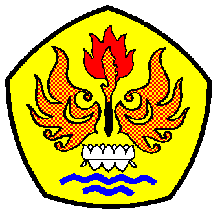 PROGRAM STUDI PENDIDIKAN GURU SEKOLAH DASARFAKULTAS KEGURUAN DAN ILMU PENDIDIKANUNIVERSITAS PASUNDANBANDUNG2015